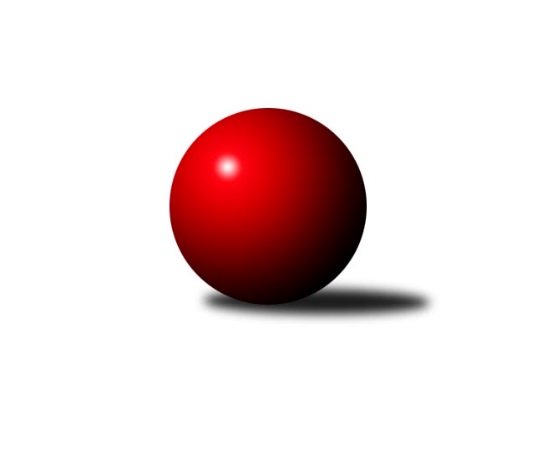 Č.4Ročník 2020/2021	26.9.2020Nejlepšího výkonu v tomto kole: 3368 dosáhlo družstvo: KC Zlín 1. KLZ 2020/2021Výsledky 4. kolaVe čtvrtém kole soutěže neuhrála domácí družstva žádnou výhru. Pouze bod za remízu si odváží Slavie Praha ze Zábřehu. Na čele tabulky bez ztráty bodu zůstává i po tomto kole SKK Náchod, který dokázal zvítězit v Přerově. Bez prohry jsou rovněž hráčky Slovan Rosice, ale ty zatím odehrály pouze dvě utkání. Na posledním místě tabulky jsou hráčky KK Zábřeh, které v tomto kole uhrály v domácím prostředí první bod. V Zábřehu ustály domácí hráčky utkání s těžkým soupeřem a uhrály bod, když na kuželky se Slavii prohrály o 66, ale získaly čtyři výhry. Koncovka byla hodně dramatická. Jitka Killarová to měly proti Olze Hejhalové a Heleně Gruzskové hodně těžké. Obě nakonec svoje duely vyhrály na kuželky, když na pomocné body to bylo v obou případech 2:2. Lenka Horňáková dvě výborné dráhy 156, 153 a to stačilo na výhru o 21 kuželek. Jitka Killarová vyhrála dvě úvodní dráhy a v dalším průběhu se již Olga Hejhalová nezvládla dotáhnou a prohrála o 6 kuželek. Slavii letos severní Morava nesvědčí. Po prohře ve Valašském Meziříčí ztráta bodu v Zábřehu.  SKK Náchod udržel čisté konto i po tomto kole.  V Přerově vyhrály úvod utkání 3:1 o 39 kuželek. Z domácího celku se dařilo pouze Pavlíně Procházkové, která porazila 582 kuželek. a to byl nejlepší výkon v utkání. Ve druhé části zápasu byly na body lepší domácí, ale na kuželky prohrály další tři, a to v konečném součku znamenalo výhru hostujícího celku 5:3 o 42 kuželek. Hráčky TJ Valašského Meziříčí po minulé domácí výhře nad Slavii Praha zklamaly. Po slabším výkonu porazily cca o 150 kuželek méně, a to na poměrně dobře hrající Jihlavu nestačilo. Domácí sice úvod vyhrály 2:0 o 24 kuželek, ale to bylo vše. V dalším průběhu zápasu braly body jihlavské hráčky na konečných 5:3. Tečku v tomto utkání udělala výborným výkonem Jana Braunová, která jako jediná pokořila v utkání šestistovku, když porazila 607 kuželek. Hráčky KC Zlína, které byly před tímto kolem na chvostu tabulky zatím bez zisku bod potřebovaly v Blansku uspět, a to se jim podařilo. Blansko mělo v utkání obrovskou smůlu, když v domácím prostředí ztratily 2.5 bodu po prohře o dvě kuželky Lenka Kalová a o jednu Eva Wendl. Nejlepší z Blanska Zdeňka Ševčíková, která porazila 606 kuželek stejně jako její soupeřka Michaela Matlachová zahrála nejlepší výkon, protože vše měly obě hráčky v náhozu shodné, kromě chyb, kterých měla na svém kontě o čtyři méně domácí hráčka. KC Zlín porazil celkově o 35 kuželek více a zvítězil tak 6:3.Máme před sebou čtrnáctidenní pauzu tak doufejme, že nepřijde žádná pohroma a 10.10.2020 budeme pokračovat stejně jako doposud.Souhrnný přehled výsledků:TJ Valašské Meziříčí 	- KK Jihlava 	3:5	3233:3305	12.0:12.0	26.9.KK Blansko 	- KC Zlín 	1.5:6.5	3333:3368	12.5:11.5	26.9.TJ Spartak Přerov 	- SKK Náchod 	3:5	3265:3308	13.0:11.0	26.9.KK Zábřeh 	- KK Slavia Praha 	4:4	3145:3211	11.0:13.0	26.9.KK Slovan Rosice 	- SKK Rokycany 		odloženo		Tabulka družstev:	1.	SKK Náchod	4	4	0	0	25.0 : 7.0 	59.0 : 37.0 	 3312	8	2.	KK Slavia Praha	4	2	1	1	20.0 : 12.0 	58.0 : 38.0 	 3368	5	3.	KK Slovan Rosice	2	2	0	0	12.0 : 4.0 	33.5 : 14.5 	 3448	4	4.	SKK Rokycany	3	2	0	1	13.0 : 11.0 	38.0 : 34.0 	 3315	4	5.	KK Jihlava	3	2	0	1	12.0 : 12.0 	35.0 : 37.0 	 3253	4	6.	KK Blansko	4	2	0	2	16.5 : 15.5 	51.0 : 45.0 	 3214	4	7.	TJ Spartak Přerov	3	1	0	2	11.0 : 13.0 	33.5 : 38.5 	 3361	2	8.	KK Konstruktiva Praha 	3	1	0	2	10.0 : 14.0 	31.5 : 40.5 	 3188	2	9.	TJ Valašské Meziříčí	4	1	0	3	12.0 : 20.0 	44.5 : 51.5 	 3236	2	10.	KC Zlín	4	1	0	3	10.5 : 21.5 	34.0 : 62.0 	 3311	2	11.	KK Zábřeh	4	0	1	3	10.0 : 22.0 	38.0 : 58.0 	 3176	1Podrobné výsledky kola:	 TJ Valašské Meziříčí 	3233	3:5	3305	KK Jihlava 	Dana Uhříková	148 	 126 	 139 	138	551 	 3:1 	 544 	 143	124 	 149	128	Šárka Dvořáková	Kristýna Pavelková	135 	 140 	 120 	123	518 	 3:1 	 501 	 124	136 	 107	134	Simona Matulová	Marie Olejníková	146 	 129 	 139 	131	545 	 1:3 	 561 	 135	137 	 151	138	Petra Dočkalová	Klára Tobolová	121 	 152 	 132 	125	530 	 1:3 	 561 	 146	142 	 143	130	Karolína Derahová	Markéta Vlčková	138 	 133 	 156 	131	558 	 4:0 	 532 	 133	128 	 144	127	Eva Rosendorfská	Ivana Marančáková	137 	 153 	 121 	120	531 	 0:4 	 606 	 152	154 	 147	153	Jana Braunovározhodčí: Jaroslav ZajíčekNejlepší výkon utkání: 606 - Jana Braunová	 KK Blansko 	3333	1.5:6.5	3368	KC Zlín 	Dana Musilová	131 	 138 	 121 	158	548 	 3:1 	 529 	 141	121 	 112	155	Dita Trochtová	Lenka Kalová	124 	 122 	 142 	157	545 	 2:2 	 547 	 154	133 	 139	121	Lenka Menšíková	Lucie Nevřivová	148 	 141 	 136 	126	551 	 2:2 	 575 	 147	153 	 127	148	Bohdana Jankových	Zdeňka Ševčíková	154 	 155 	 158 	140	607 	 2:2 	 607 	 161	147 	 152	147	Michaela Matlachová	Helena Daňková	138 	 126 	 137 	135	536 	 1.5:2.5 	 563 	 138	148 	 126	151	Martina Zimáková	Eva Wendl	128 	 125 	 138 	155	546 	 2:2 	 547 	 150	138 	 137	122	Petra Šustkovározhodčí: Jindřiška Klimešová, Zita ŘehůřkováNejlepšího výkonu v tomto utkání: 607 kuželek dosáhli: Zdeňka Ševčíková, Michaela Matlachová	 TJ Spartak Přerov 	3265	3:5	3308	SKK Náchod 	Monika Pavelková *1	116 	 129 	 118 	145	508 	 1.5:2.5 	 550 	 140	129 	 137	144	Eliška Boučková	Pavlína Procházková	125 	 142 	 160 	157	584 	 2:2 	 577 	 133	164 	 146	134	Šárka Majerová	Michaela Beňová	122 	 140 	 121 	152	535 	 2:2 	 539 	 131	128 	 140	140	Veronika Kábrtová	Anna Mašlaňová	133 	 157 	 148 	115	553 	 2.5:1.5 	 540 	 133	144 	 129	134	Nikola Portyšová	Kateřina Fajdeková	141 	 136 	 141 	138	556 	 3:1 	 542 	 134	125 	 146	137	Aneta Cvejnová	Zuzana Machalová	130 	 145 	 137 	117	529 	 2:2 	 560 	 129	146 	 127	158	Kateřina Majerovározhodčí: Roman Goldemund, Vladimír Sedláček
střídání: *1 od 61. hodu Michaela SedláčkováNejlepší výkon utkání: 584 - Pavlína Procházková	 KK Zábřeh 	3145	4:4	3211	KK Slavia Praha 	Kamila Chládková	130 	 146 	 125 	128	529 	 2:2 	 517 	 144	124 	 144	105	Vlasta Kohoutová	Dana Wiedermannová	128 	 126 	 119 	113	486 	 2:2 	 549 	 127	153 	 117	152	Vladimíra Malinská	Olga Ollingerová	128 	 123 	 137 	140	528 	 2:2 	 516 	 134	112 	 145	125	Michaela Kučerová	Romana Švubová *1	130 	 118 	 127 	114	489 	 1:3 	 543 	 124	144 	 137	138	Šárka Marková	Jitka Killarová	143 	 147 	 129 	139	558 	 2:2 	 552 	 131	143 	 131	147	Olga Hejhalová	Lenka Horňáková	156 	 124 	 153 	122	555 	 2:2 	 534 	 136	138 	 126	134	Helena Gruszkovározhodčí: Soňa Keprtová
střídání: *1 od 74. hodu Lenka KubováNejlepší výkon utkání: 558 - Jitka KillarováPořadí jednotlivců:	jméno hráče	družstvo	celkem	plné	dorážka	chyby	poměr kuž.	Maximum	1.	Natálie Topičová	KK Slovan Rosice 	613.50	390.5	223.0	1.0	2/2	(647)	2.	Olga Hejhalová	KK Slavia Praha 	602.00	385.5	216.5	0.5	3/3	(675)	3.	Kateřina Fajdeková	TJ Spartak Přerov 	588.00	390.5	197.5	3.0	2/2	(622)	4.	Anna Mašlaňová	TJ Spartak Přerov 	585.00	385.5	199.5	3.8	2/2	(604)	5.	Jana Braunová	KK Jihlava 	574.67	366.7	208.0	3.7	3/3	(606)	6.	Michaela Matlachová	KC Zlín 	572.00	379.7	192.3	5.0	3/4	(607)	7.	Naděžda Dobešová	KK Slovan Rosice 	572.00	382.5	189.5	2.0	2/2	(596)	8.	Šárka Majerová	SKK Náchod 	568.17	370.5	197.7	3.3	2/2	(577)	9.	Michaela Provazníková	SKK Rokycany 	567.75	376.5	191.3	2.5	2/2	(575)	10.	Alena Kantnerová	KK Slovan Rosice 	565.00	375.0	190.0	3.5	2/2	(599)	11.	Šárka Marková	KK Slavia Praha 	564.00	373.2	190.8	4.7	3/3	(596)	12.	Pavlína Procházková	TJ Spartak Přerov 	563.50	375.0	188.5	4.5	2/2	(584)	13.	Naděžda Novotná	KK Konstruktiva Praha  	563.33	371.7	191.7	4.3	3/3	(570)	14.	Helena Gruszková	KK Slavia Praha 	563.33	375.7	187.7	2.3	3/3	(607)	15.	Barbora Janyšková	TJ Spartak Přerov 	562.50	362.5	200.0	6.0	2/2	(592)	16.	Martina Zimáková	KC Zlín 	562.25	373.8	188.5	2.8	4/4	(588)	17.	Zdeňka Ševčíková	KK Blansko 	560.50	368.8	191.7	4.2	2/2	(607)	18.	Terezie Krákorová	SKK Rokycany 	560.50	380.5	180.0	4.0	2/2	(566)	19.	Karolína Derahová	KK Jihlava 	560.00	365.0	195.0	5.7	3/3	(592)	20.	Aneta Cvejnová	SKK Náchod 	560.00	368.8	191.3	1.5	2/2	(603)	21.	Markéta Vlčková	TJ Valašské Meziříčí 	560.00	369.5	190.5	2.2	3/3	(576)	22.	Vladimíra Malinská	KK Slavia Praha 	558.67	366.0	192.7	2.7	3/3	(566)	23.	Aneta Ondovčáková	KK Slovan Rosice 	558.00	369.5	188.5	3.5	2/2	(566)	24.	Michaela Kučerová	KK Slavia Praha 	557.75	368.5	189.3	4.5	2/3	(605)	25.	Bohdana Jankových	KC Zlín 	556.25	380.8	175.5	3.5	4/4	(575)	26.	Eva Wendl	KK Blansko 	555.50	367.3	188.2	4.3	2/2	(584)	27.	Šárka Dvořáková	KK Jihlava 	554.33	369.3	185.0	4.3	3/3	(585)	28.	Eliška Boučková	SKK Náchod 	553.00	368.2	184.8	4.0	2/2	(573)	29.	Dita Trochtová	KC Zlín 	553.00	371.5	181.5	6.5	4/4	(594)	30.	Ivana Kaanová	KK Slavia Praha 	550.00	382.5	167.5	7.5	2/3	(595)	31.	Kateřina Majerová	SKK Náchod 	549.25	357.3	192.0	1.5	2/2	(560)	32.	Jitka Killarová	KK Zábřeh 	549.00	359.0	190.0	5.0	2/3	(572)	33.	Marie Olejníková	TJ Valašské Meziříčí 	549.00	365.0	184.0	4.5	2/3	(553)	34.	Petra Dočkalová	KK Jihlava 	549.00	369.5	179.5	3.0	2/3	(561)	35.	Lucie Vaverková	KK Slovan Rosice 	549.00	371.0	178.0	3.0	2/2	(562)	36.	Nikola Portyšová	SKK Náchod 	546.67	375.3	171.3	3.3	2/2	(578)	37.	Zuzana Machalová	TJ Spartak Přerov 	546.25	364.3	182.0	3.0	2/2	(556)	38.	Jana Čiháková	KK Konstruktiva Praha  	544.33	370.0	174.3	5.7	3/3	(563)	39.	Nikola Tobolová	TJ Valašské Meziříčí 	543.33	365.3	178.0	5.7	3/3	(565)	40.	Romana Švubová	KK Zábřeh 	542.00	367.7	174.3	3.7	3/3	(557)	41.	Lenka Kubová	KK Zábřeh 	541.67	359.0	182.7	6.0	3/3	(565)	42.	Dana Uhříková	TJ Valašské Meziříčí 	541.50	361.8	179.8	4.0	2/3	(551)	43.	Edita Koblížková	KK Konstruktiva Praha  	541.50	363.0	178.5	4.0	2/3	(546)	44.	Lenka Menšíková	KC Zlín 	540.00	374.5	165.5	5.5	4/4	(553)	45.	Daniela Pochylová	SKK Rokycany 	538.50	373.0	165.5	6.5	2/2	(549)	46.	Vlasta Kohoutová	KK Slavia Praha 	537.33	351.3	186.0	3.0	3/3	(582)	47.	Ivana Marančáková	TJ Valašské Meziříčí 	536.17	363.5	172.7	4.2	3/3	(546)	48.	Marie Chlumská	KK Konstruktiva Praha  	534.50	374.0	160.5	10.0	2/3	(565)	49.	Lenka Horňáková	KK Zábřeh 	533.33	358.2	175.2	4.8	3/3	(555)	50.	Linda Lidman	SKK Rokycany 	532.75	374.5	158.3	7.3	2/2	(591)	51.	Kamila Chládková	KK Zábřeh 	532.50	352.0	180.5	5.0	2/3	(536)	52.	Klára Tobolová	TJ Valašské Meziříčí 	528.83	360.5	168.3	6.5	3/3	(565)	53.	Helena Daňková	KK Blansko 	527.50	364.0	163.5	6.3	2/2	(575)	54.	Olga Ollingerová	KK Zábřeh 	527.00	353.0	174.0	6.5	2/3	(528)	55.	Lenka Kalová	KK Blansko 	527.00	356.3	170.7	5.5	2/2	(545)	56.	Simona Matulová	KK Jihlava 	524.00	360.5	163.5	7.0	2/3	(547)	57.	Marcela Balvínová	KK Zábřeh 	522.00	363.3	158.7	6.3	3/3	(536)	58.	Dana Musilová	KK Blansko 	521.75	351.5	170.3	6.3	2/2	(548)	59.	Eva Rosendorfská	KK Jihlava 	517.00	366.0	151.0	7.5	2/3	(532)	60.	Hana Kovářová	KK Konstruktiva Praha  	507.50	353.5	154.0	7.5	2/3	(515)	61.	Kristýna Pavelková	TJ Valašské Meziříčí 	498.50	340.0	158.5	9.5	2/3	(518)	62.	Dana Wiedermannová	KK Zábřeh 	483.00	340.3	142.8	11.5	2/3	(490)		Karoline Utikalová	SKK Rokycany 	615.00	377.0	238.0	8.0	1/2	(615)		Nikola Tatoušková	KK Slovan Rosice 	614.00	391.0	223.0	0.0	1/2	(614)		Lucie Šťastná	TJ Valašské Meziříčí 	583.00	364.0	219.0	1.0	1/3	(583)		Martina Starecki	KK Konstruktiva Praha  	574.00	400.0	174.0	5.0	1/3	(574)		Anna Štraufová	KK Slovan Rosice 	567.00	384.0	183.0	4.0	1/2	(567)		Lenka Findejsová	SKK Rokycany 	566.50	390.5	176.0	4.0	1/2	(579)		Veronika Horková	SKK Rokycany 	562.00	372.0	190.0	4.0	1/2	(562)		Lucie Nevřivová	KK Blansko 	556.00	368.7	187.3	1.0	1/2	(561)		Natálie Trochtová	KC Zlín 	553.00	361.0	192.0	3.0	1/4	(553)		Simona Koutníková	SKK Rokycany 	553.00	367.5	185.5	2.5	1/2	(562)		Natálie Součková	KK Blansko 	549.00	366.0	183.0	4.0	1/2	(549)		Pavla Čípová	TJ Valašské Meziříčí 	548.00	376.0	172.0	6.0	1/3	(548)		Nina Brožková	SKK Náchod 	547.50	373.5	174.0	4.5	1/2	(557)		Lenka Concepcion	KK Jihlava 	545.00	384.0	161.0	6.0	1/3	(545)		Petra Šustková	KC Zlín 	543.50	375.5	168.0	9.0	2/4	(547)		Veronika Kábrtová	SKK Náchod 	539.00	372.0	167.0	3.0	1/2	(539)		Petra Najmanová	KK Konstruktiva Praha  	536.00	370.0	166.0	8.0	1/3	(536)		Michaela Beňová	TJ Spartak Přerov 	532.50	373.0	159.5	8.0	1/2	(535)		Tereza Chlumská	KK Konstruktiva Praha  	532.00	371.0	161.0	5.0	1/3	(532)		Adéla Víšová	SKK Náchod 	526.00	353.0	173.0	5.0	1/2	(526)		Adriana Svobodová	KC Zlín 	520.00	368.5	151.5	9.0	2/4	(535)		Monika Pavelková	TJ Spartak Přerov 	511.00	362.0	149.0	8.0	1/2	(511)		Naděžda Musilová	KK Blansko 	482.00	324.0	158.0	7.0	1/2	(482)		Šárka Vacková	KK Jihlava 	477.00	345.0	132.0	14.0	1/3	(477)		Kateřina Kotoučová	KK Konstruktiva Praha  	452.00	315.0	137.0	16.0	1/3	(452)Sportovně technické informace:Starty náhradníků:registrační číslo	jméno a příjmení 	datum startu 	družstvo	číslo startu6869	Michaela Sedláčková	26.09.2020	TJ Spartak Přerov 	1x22596	Veronika Kábrtová	26.09.2020	SKK Náchod 	3x
Hráči dopsaní na soupisku:registrační číslo	jméno a příjmení 	datum startu 	družstvo	Program dalšího kola:3.10.2020	so	10:00	KK Slavia Praha  - TJ Spartak Přerov 				SKK Rokycany  - -- volný los --	10.10.2020	so	9:30	KK Jihlava  - KC Zlín 	10.10.2020	so	10:00	KK Konstruktiva Praha   - TJ Valašské Meziříčí 	10.10.2020	so	10:00	KK Blansko  - KK Zábřeh 	10.10.2020	so	11:00	SKK Náchod  - KK Slovan Rosice 	Nejlepší šestka kola - absolutněNejlepší šestka kola - absolutněNejlepší šestka kola - absolutněNejlepší šestka kola - absolutněNejlepší šestka kola - dle průměru kuželenNejlepší šestka kola - dle průměru kuželenNejlepší šestka kola - dle průměru kuželenNejlepší šestka kola - dle průměru kuželenNejlepší šestka kola - dle průměru kuželenPočetJménoNázev týmuVýkonPočetJménoNázev týmuPrůměr (%)Výkon1xZdeňka ŠevčíkováBlansko 6071xMichaela MatlachováZlín 110.946072xMichaela MatlachováZlín 6072xZdeňka ŠevčíkováBlansko 110.946071xJana BraunováKK Jihlava 6061xJana BraunováKK Jihlava 109.766061xPavlína ProcházkováPřerov 5841xBohdana JankovýchZlín 105.095751xŠárka MajerováNáchod 5772xJitka KillarováZábřeh 104.955581xBohdana JankovýchZlín 5751xLenka HorňákováZábřeh 104.39555